MATHEMATICS	STAGE 1TEACHING AND LEARNING OVERVIEWTEACHING AND LEARNING EXPERIENCESAll assessment tasks should be written in red and planning should be based around developing the skills to complete that task.TERM: WEEK: 6STRAND: Number and Patterns SUB-STRAND: Patterns and Algebra 2WORKING MATHEMATICALLY: MA1-1WM, MA1-2WM, MA1-3WMOUTCOMES: MA1-8NAOUTCOMES: MA1-8NACreates, represents and continues a variety of patterns with number objectsCreates, represents and continues a variety of patterns with number objectsCreates, represents and continues a variety of patterns with number objectsCONTENT: CONTENT: Solve problems by using number sentences for addition and subtraction (ACMNA036)Represent a word problem as a number sentence (Communicating, Problem Solving)Pose a word problem to represent a number sentence (Communicating, Problem Solving)Solve problems by using number sentences for addition and subtraction (ACMNA036)Represent a word problem as a number sentence (Communicating, Problem Solving)Pose a word problem to represent a number sentence (Communicating, Problem Solving)Solve problems by using number sentences for addition and subtraction (ACMNA036)Represent a word problem as a number sentence (Communicating, Problem Solving)Pose a word problem to represent a number sentence (Communicating, Problem Solving)ASSESSMENT FOR LEARNING(PRE-ASSESSMENT)ASSESSMENT FOR LEARNING(PRE-ASSESSMENT)What information are we looking for in word problems to tell us what to do?How do we write a number sentence?What information are we looking for in word problems to tell us what to do?How do we write a number sentence?What information are we looking for in word problems to tell us what to do?How do we write a number sentence?WARM UP / DRILLWARM UP / DRILLRevising ‘Friends of 10’ and ‘Friends of 20’.Counting by 2s, 3s, 4s, and 5s to 100, both forwards and backwards.Revising ‘Friends of 10’ and ‘Friends of 20’.Counting by 2s, 3s, 4s, and 5s to 100, both forwards and backwards.Revising ‘Friends of 10’ and ‘Friends of 20’.Counting by 2s, 3s, 4s, and 5s to 100, both forwards and backwards.TENS ACTIVITYNEWMAN’S PROBLEMINVESTIGATION TENS ACTIVITYNEWMAN’S PROBLEMINVESTIGATION TENS Activity- Unifix Cubes (see Week 4 TENS program)TENS Activity- Unifix Cubes (see Week 4 TENS program)TENS Activity- Unifix Cubes (see Week 4 TENS program)QUALITY TEACHING ELEMENTSQUALITY TEACHING ELEMENTSINTELLECTUAL QUALITYQUALITY LEARNING ENVIRONMENTSIGNIFICANCEQUALITY TEACHING ELEMENTSQUALITY TEACHING ELEMENTS Deep knowledge  Deep understanding Problematic knowledge Higher-order thinking Metalanguage Substantive communication Explicit quality criteria Engagement High expectations Social support Students’ self-regulation Student direction Background knowledge Cultural knowledge Knowledge integration Inclusivity  Connectedness NarrativeRESOURCESRESOURCESThink Board, Whiteboards, Whiteboard markersThink Board, Whiteboards, Whiteboard markersThink Board, Whiteboards, Whiteboard markersWHOLE CLASS INSTRUCTION MODELLED ACTIVITIESGUIDED & INDEPENDENT ACTIVITIESGUIDED & INDEPENDENT ACTIVITIESThe Herrington Think Board is one way to organise and solve problems with students that also focuses on the language of mathematics.E.g. the teacher can supply the story "Mary had five oranges, Tom took two away, how many oranges does Mary have left?"Students can then draw a picture of the story, use objects such as counters or play dough to create and work out the problem, then record a number sentence that matches the story.To focus on the language, provide students with the number sentence and ask them to write a story to match.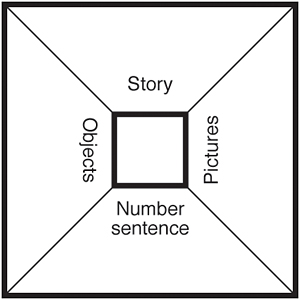 Display this to students and provide a number of examples.http://au.ixl.com/math/year-2/write-addition-sentences-to-describe-pictureshttp://au.ixl.com/math/year-2/write-the-subtraction-sentence-up-to-18LEARNING SEQUENCERemediationES1 Students are given a number from 1-10. Using counters students need to come up with a number of combinations that total the number and list them on their whiteboard. Students work on immediately recognising ‘Friends of 10’.Provide group with simple addition word problems and work through as a group.http://au.ixl.com/math/year-2/addition-word-problems-one-digitThe Herrington Think Board is one way to organise and solve problems with students that also focuses on the language of mathematics.E.g. the teacher can supply the story "Mary had five oranges, Tom took two away, how many oranges does Mary have left?"Students can then draw a picture of the story, use objects such as counters or play dough to create and work out the problem, then record a number sentence that matches the story.To focus on the language, provide students with the number sentence and ask them to write a story to match.Display this to students and provide a number of examples.http://au.ixl.com/math/year-2/write-addition-sentences-to-describe-pictureshttp://au.ixl.com/math/year-2/write-the-subtraction-sentence-up-to-18LEARNING SEQUENCES1Students are given a number of addition and subtraction problems in sentences. Students need to read the sentences and decided what number operation is needed. Students then write the number problem in numerals and answer. Students complete a number of examples as a group, before moving off and attempting problems independently. (Anecdotal records- record on Ipad)http://www.k5learning.com/free-math-worksheets/second-grade-2/word-problemshttp://www.primaryresources.co.uk/maths/mathsD1.htmhttp://www.softschools.com/math/word_problems/worksheets/(Worksheet generator)The Herrington Think Board is one way to organise and solve problems with students that also focuses on the language of mathematics.E.g. the teacher can supply the story "Mary had five oranges, Tom took two away, how many oranges does Mary have left?"Students can then draw a picture of the story, use objects such as counters or play dough to create and work out the problem, then record a number sentence that matches the story.To focus on the language, provide students with the number sentence and ask them to write a story to match.Display this to students and provide a number of examples.http://au.ixl.com/math/year-2/write-addition-sentences-to-describe-pictureshttp://au.ixl.com/math/year-2/write-the-subtraction-sentence-up-to-18LEARNING SEQUENCEExtension Early S2Students are given the answers to number problems. They need to write a word problem that would be asking the answer response. What information needs to be included? What language do students need to include so that the reader knows if it is an addition or subtraction problem?Provide students with worksheet including addition and subtraction word problems to complete independently.The Herrington Think Board is one way to organise and solve problems with students that also focuses on the language of mathematics.E.g. the teacher can supply the story "Mary had five oranges, Tom took two away, how many oranges does Mary have left?"Students can then draw a picture of the story, use objects such as counters or play dough to create and work out the problem, then record a number sentence that matches the story.To focus on the language, provide students with the number sentence and ask them to write a story to match.Display this to students and provide a number of examples.http://au.ixl.com/math/year-2/write-addition-sentences-to-describe-pictureshttp://au.ixl.com/math/year-2/write-the-subtraction-sentence-up-to-18EVALUATION & REFLECTIONAre students able to locate information within a sentence to complete a number problem?